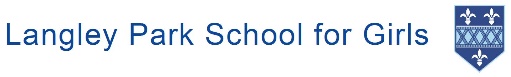 UCAS ADVISORPERSON SPECIFICATIONEssentialDesirableQualifications / TrainingLevel 2 Maths and EnglishExperience of Studying A-LevelsExperienceExperience of successfully working with young people to achieve a significant goal, this could be as a leader or participantExperience of successfully supporting students with the UCAS processExperience of using effective 1:1s to support positive progressionExperience of successfully organising events individually or as part of a teamSuccessful experience of working in a Sixth FormSuccessful delivery of group sessions to A level students from a diverse range of backgroundsExperience of multi-tasking and prioritising to achieve multiple demanding targets with differing deadlinesSkills and KnowledgeAbility to inspire and motivate othersAbility to work effectively with wide range of people including students, teachers, Curriculum Heads, and parentsExcellent IT skills including ability to analyse large data sets with confidence on Microsoft ExcelExcellent communication skills both verbally and written.Highly reflective about own areas for development with a willingness to improve skillsAttributes / Other RequirementsCommitted to safeguarding and promoting the welfare of children, young people and vulnerable adults. We expect all staff to share this commitmentPassionate about the importance of educationSelf-starter who is able to manage their own work and prioritiesFlexible approach to working, including the ability to work evenings and weekends, if required.